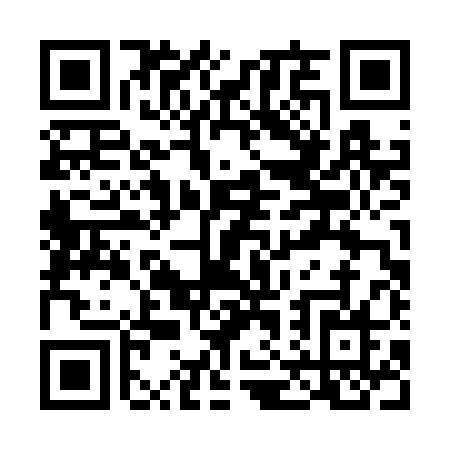 Ramadan times for Toila, EstoniaMon 11 Mar 2024 - Wed 10 Apr 2024High Latitude Method: Angle Based RulePrayer Calculation Method: Muslim World LeagueAsar Calculation Method: HanafiPrayer times provided by https://www.salahtimes.comDateDayFajrSuhurSunriseDhuhrAsrIftarMaghribIsha11Mon4:194:196:3712:203:576:046:048:1412Tue4:164:166:3412:203:596:066:068:1613Wed4:124:126:3112:194:016:096:098:1914Thu4:094:096:2812:194:036:116:118:2215Fri4:064:066:2612:194:056:136:138:2516Sat4:024:026:2312:184:076:166:168:2817Sun3:593:596:2012:184:096:186:188:3118Mon3:553:556:1712:184:116:206:208:3319Tue3:513:516:1412:184:126:236:238:3620Wed3:483:486:1112:174:146:256:258:3921Thu3:443:446:0812:174:166:286:288:4222Fri3:403:406:0512:174:186:306:308:4523Sat3:373:376:0212:164:206:326:328:4924Sun3:333:335:5912:164:226:356:358:5225Mon3:293:295:5612:164:246:376:378:5526Tue3:253:255:5312:164:266:396:398:5827Wed3:213:215:5012:154:276:426:429:0128Thu3:173:175:4712:154:296:446:449:0529Fri3:133:135:4412:154:316:476:479:0830Sat3:093:095:4112:144:336:496:499:1131Sun4:044:046:381:145:347:517:5110:151Mon4:004:006:351:145:367:547:5410:192Tue3:563:566:321:135:387:567:5610:223Wed3:513:516:291:135:407:587:5810:264Thu3:463:466:261:135:418:018:0110:305Fri3:423:426:231:135:438:038:0310:346Sat3:373:376:201:125:458:068:0610:387Sun3:323:326:171:125:478:088:0810:428Mon3:273:276:141:125:488:108:1010:469Tue3:223:226:111:115:508:138:1310:5010Wed3:163:166:091:115:528:158:1510:55